وزارة التعليم العالي والبحث العلمي                                                                                   العام الدراسي / 2015/2016 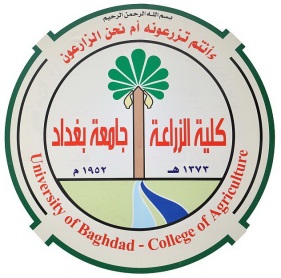       جامعة بغداد -  كلية الزراعة قسم علوم الاغذية سجل البحوث المنشورةتعنوان البحثاسم الباحثاسم المجلةالعدد والمجلدالموقع وعاملالتأثيرالملاحظات1-استخدام السيليلوز البكتيري في انتاج صوديوم كاربوكسي مثيل سليلوزالهام اسماعيل الشمري محمد عمر محي الدينعامر حميد الدهانمجلة الزراعة العراقية عدد 4مجلد14 //2-عزل وتشخيص بكتريا Acetobacter Xylinumالمعزولة من عصير التفاحالهام اسماعيل الشمريمجلة الكوفة للعلوم الزراعيةعدد2 مجلد3           /         /3-UTILIZTION OF CHITOSAN TREATED MICROBIAL CELLULOSE COATING IN EXTENDING THE SHELF LIFE OF MINCED BEEF AND CHICKEN BURGER STORED IN THE REFRIGEATORAL-SHAMARY,ELHAM ISMAEELIMAN HAMEED ABASSAND            L.S.KHALIFA    Egypt.j..Agric.Res 93(C) 4//4-تاثير التدعيم بانزيم اللايسوزايم و EDTAوالناتامايسين على قابلية الاغشية القابلة للاكل في حفظ الاجبانحميد عبود جبر ضياء ابراهيم جرو البدرانيليلى احمد فتاحالمجلة الاردنية في العلوم الزراعيةالعدد3 المجلد 10/ISSN : 1815-86255-استخدام المتحللات البروتينية المحضرة من احشاء سمكالجري Siluris glanis كمضادات اكسدة لتحسين قابلية حفظ القشطة 	زينة باسم محمد Egypt.J.of Appl.Sci.العدد 29المجلد 9/معتمدة6-تاثير تدعيم طحين الخبز بالزنك على خواص العجينة الريولوجية وصفات الخبز بيداء حافظ محمدمكارم علي موسى الطائيفاروق فاضل النوريمجلة ديالى للعلوم الزراعيةالعدد 6المجلد 2//7-دراسة كفاءة بعض المعززات الحيوية في تعزيز الاستجابة المناعية الفطرية الخلوية والخلطية  و مقاومة  المرضجنان رزاق الوائليعامر عبد الرحمنعبد الوهاب بديوي الكبيسي///8-دور بكتريا Lactobacillus casei   في خفض نسبة الكولسترول وتحسين بعض الخصائص الحسية والمايكروبية  في المتخمرات اللبنيةالمصنعة من حليب فول الصويا وحليب الغنمعامر حسين حمدان الزوبعي////9-انتاج الدكستران من عزلة محلية (Leuconostoc mesenteroides) واستخدامه في بعض التطبيقات الغذائية اسماء صباح احميداكرم ثابت الراويطارق ناصر موسىمجلة المثنى للعلوم الزراعية العدد 424	//10-التقدير الكيميائي لمكونات مخلفات العنب المعصور ودراسة تاثير المعاملات  الحرارية لمستخلصهفي تثبيط نمو الاحياء المجهريةاشراق منير محمد نضال محمد صالح////11-تأثير المستخلص المائي لبذور الخردل الابيض Brassica alba في اطالة العمر الخزني للقشدةعامر حسين حمدان عامر عبد الرحمن محمدمهدي ضمد القيسي////12-عزل وتشخيص بكتريا stearothermophilus Bacillus ودراسة التاثير التثبيطي لمستخلص مخلفات العنب المعصور في نموهانضال محمد صالح اشراق منير محمداكرم ثابت الراويبيداء حاتم////13-تاثير المعاملات الحرارية في الفعالية الحيوية للكاتكيناتالمستخلصة من صنفي بذور العنب شدة سوداء وبيضاء   اشراق منير محمدنضال محمد صالحمجلة الزراعة العراقيةالعدد 7مجلد 19 /		//14-تاثير استخدام انزيم L-Asparaginase  فيخفض نسبة الاكريلامايد في البسكويتحميد عبود جبر انفال خالد فيصلمكارم علي موسىمجلة العلوم الزراعية العراقيةالعدد 4مجلد47 //15--تحضير ببتيدات ذات فعالية مناعية من بروتينات نخالة الحنطةمنال عبد الواحد السراجمكارم علي موسىInternationalJournal for sciencesAnd Technologyالعدد 2المجلد 11/معتمدةتعنوان البحثاسم الباحثاسم المجلةالعدد والمجلدالموقع وعاملالتأثيرالملاحظات17-تاثير التغليف في الاغلفة القابلة للاكل المركبة من الجلاتين والكليسرول تراي استيت في اطالة العمر الخزني للفراولة المبردة ليلى احمد فتاح علاء عبد الكريم محسنحميد عبود جبر احلام مكي عبد الجبارمجلة الانبار للعلوم الزراعية العدد 1المجلد  14//18-تحديد الظروف المثلى لاستخلاص انزيمL – Asparaginase  المنتج من عزلة محلية من Erwinia carotovora AH88وتنقيته جزئيا ودراسة بعض تطبيقاتهحميد عبود جبرانفال خالد فيصل وقائع مؤتمر الوراثة والبيئة الدولي العلمي الرابع في القاهرة///19-دور الاوزون في تثبيط عفن Aspergillus  واطالة العمر الخزني لجبن المونتري ازهار جواد الموسوي زهراء ريسان كريم شاطياكرم ثابت الراويوقائع المؤتمر العلمي السادس عشر///20-Toxic effects of fabricated gold Nanoparticles in albino miceAzhar J. AI – Mosowy, Ali A. Taha        Lames TH. AL- HadedeeInternationalResearch Journal Of AgriculturalAnd food sciencesالعدد 1المجلد 1/معتمدة 21-Detection and Killing of Food PoisoningSalmonella Typhimurium in CheeseBy Using Monoclonal Antibody And Nanoparticles ComplexLames TH. AL- HadedeeAli A. Taha       Azhar J. AI – MosowyAhmed A. SuleimanJournal of FoodScience and Technologyالعدد 1المجلد 5/ISSN: 2278-2249معتمدة22-االحد من نمو ال Penicillium  في جبن المونتريواطالة عمره الخزني بمعاملته بالاوزونزهراء ريسان كريم شاطيازهار جواد الموسويمؤتمر الوراثة والبيئة  الدولي العلمي الرابع فيالقاهرة ///23-عزل وغربلة وتشخيص خميرة Kluyveromyces marxianus AY2المنتجة لانزيم الانيولينيزمحمد عمر محي الدينجاسم محمد عودةمجلة كلية التربية الاساسيةالعدد 90 المجلد 21//24-دراسة الظروف المثلى لانتاج الانيولينيز من عزلة محلية Kluyveromyces marxianus AY2محمد عمر محي الدين جاسم محمد عودةالمجلة العراقية لبحوث السوق وحماية المستهلك العدد  2المجلد 7//25-Optimal condition of inulinasesProduced by a local isolateOf Aspergillus oryzae bySolid state fermentationASWAN H.A. BAYARISRAA O.G. AL-KaraqulyUniversite Ibn Khaldoun - Tiaretالعدد 11/1112-588826-Utilization of Iraqi date syrup as Substrate for production of Chitosan by fungi on polyethylene Sheet : 1- Optimization of production conditionRukaibaa A. chechanMohammed O. MohyaddinAndShatha A. MohamedJournal of Genetic AndEnvironmental ResourcesConservationالعدد 1المجلد 3//27-استخدام ساند صناعي بدلا من المخلفات الزراعية او الصناعية في انتاج الانزيمات بطريقة تخمرات الحالة الصلبة (SSF ) : انتاج انزيمPectinmethylesterases  من عزلة محلية للفطرRhizopus oryzae M11 الفة للحرارة العاليةرقيباء علي جيجانوقائع المؤتمر العلمي الدولي لجمعية صيانة المصادر الوراثية والبيئية العراقية " مؤتمر الوراثة والبيئة الثالث"/             //28-دراسة تحسين فعاليةالفطر المحاري PleurotusOstreatus  المغذى بالمستخلص المائي لبذور الكمون كمضاد حيوي في تثبيط انواع من البكتريا المرضية والمسببة لتلف الاغذية زينة محمد عبد القادررقيباء علي جيجان عيسى عواد حسنمحمد عمر محي الدينمجلة العلوم الحديثة والتراثيةالعدد 2المجلد3//29-دراسة تاثير الفطر المحاري   Ostreatus Pleurotus  بالمستخلص المائي لبذور  الكمون في كفاءته الانتاجية وتحسين خواصه التغذوية	رقيباء علي جيجانمجلة ميسان للدراسات الاكادمية/           //30-STUDY OF THE ABILITY OF EDIBLE FILMS ON REDUCING OIL UPTAKEAND QUALITY IMPROVEMENTIN POTATO STRIPSليلى احمد فتاحمجلة علوم الصناعات الغذائيةوالتغذية  //قبول نشر31-Use Triticale Grains Replacing of Corn in Broiler Chick Diets and theirEffect on Some Quality CharacteristicsOf Breast MeatNadia N.A. AL-HajoLayla A. F. AL- JanabiFiras M. H. AL- KhalaniImade A. AL-AniInternationalJournal of ScienceAndResearchالعدد2 المجلد 55.611/32-Isolation and idemtificationOf antifungal substances producer Bacillus              Mohammed O.MuhyaddinHassan R. AL- ShareafiSaeed S. Allawiمجلة كلية التربية الاساسيةالعدد 90المجلد  21//33-Influence of trace metals ions onGrowth and ntifungal activity ofBacillus subtilis MHS 15Mohammed O.MuhyaddinHassan R. AL- ShareafiSaeed S. Allawiالمجلةالعراقية لبحوث السوق وحماية المستهلكالعدد 2المجلد 7//34-تقدير الخصائص الفيزوكيميائية والحسية لصمغ بذور الريحان Ocimum basilicum  العراقي والكشفعن بعض المركبات الفعالة فيهايناس مظفر خليلميسون ظافر هاديمجلة مركز بحوث التقنيات الاحيائية العدد629 1815-1140/35- دراسة الظروف المثلى لاستخلاص صمغ بذور الريحان المحلي ايناس مظفر خليلميسون ظافر هادي المجلة العراقية لبحوث السوقوحماية المستهلكالعدد 2المجلد 7 //36-تأثير صمغ بذور الريحان في الصفات الحسية والفيزيائية للبيرغر البقري ايناس مظفر خليل بتول عبد الرحيم احمدالمؤتمر العلمي النسوي الثالث///تعنوان البحثاسم الباحثاسم المجلةالعدد والمجلدالموقع وعاملالتأثيرالملاحظات37-The Chemical Isomerization of Whey Lactose to Lactulose by Using Column ReactorT. N. Musa T. K. NahlaPak. J. Chemالعدد 2المجلد 5/ISSN :           2220-262538-The Factors Effecting the Formation Of Curcumin-AI (III) ComplexesA.M. Rawa'aN. M. TariqS.U. Wisam Pak. J. Chemالعدد 1المجلد 5/ISSN :           2220-262539-Dextran Production From Locally Isolated Bacteria (Leucomostoc mesenteroides)And Its Utilization In Some Food ApplicationAsmaa S. AhmaedAkram Th. AlrawiTareq N. Musaالمجلة العراقية لبحوث السوق وحماية المستهلكالعدد 1المجلد 8//40-The effect of acetic acid on the eliminationOf favism-inducing agents, vicine andConvicine from dry faba bean seedsZaher Berdi Farhan Al-Salmani                Tariq N. Musa           المجلة العراقية لبحوث السوق وحماية المستهلكالعدد 2المجلد 7//41-تنقية الفايتيز المنتج من عزلة محلية وتطبيقاته في الانظمة الغذائيةسمر صالح قاسمخالدة عبد الرحمن شاكرعبد الواحد باقر الشيبانيمجلة العلوم الزراعية العراقيةعدد خاصالمجلد 47//42-عزل , غربلة وانتاج الانزيم المحلل للفايتيت (الفايتيز)من عزلة فطر محلية سمر صالح قاسمخالدة عبد الرحمن شاكرعبد الواحد باقر الشيبانيمجلةالعلوم الزراعية العراقيةعدد خاصالمجلد 47//43-Chemical Isomerization of Whey Lactose toLactulose by Using Batch ReactionNahla, T.K.Tariq N. MusaPakistan journalOf  Nutritionالعدد 5المجلد 14/ISSN 1680-519444-انتاج الدكستران من عزلة (Leuconostoc mesenteroides) واستعماله في بعض التطبيقات الغذائية اسماء صباح احميداكرم ثابت الراوي طارق ناصر موسىالمجلة العراقية لبحوث السوق وحماية المستهلكالعدد 1المجلد 8/معتمدة من قبل لجنة المجلات  المعتمدةمن قبل القسم45-دراسة تاثير الالفا – اميليز المعزولة من مصادر نباتية في نمو بعض الاعفانصبري جثير عبودابتهاج مصطفى حكيمالمجلة العراقية لبحوث السوق وحماية المستهلكالعدد 1المجلد 8//46-تأثير المعاملات الحرارية المختلفة والرقم الهايدروجيني على ثبات مركب الكليسيريزين المنتج من نبات عرق السوس Glycyrrhiza glabra L.صبري جثير التميميعلي عدنان عباس ارسولي المجلة العراقية لبحوث السوق وحماية المستهلكالعدد 2المجلد 7//47-تنقية وتوصيف مثبطات الفا- اميليز لعاب الانسان من محصول الشعير Hordeum vulgareصبري جثير عبودابتهاج مصطفى حكيممجلة العلوم الزراعية العراقيةالعدد 4المجلد 47 //48-دراسة انتاجية حامض الكلوتاميك من بكتريا Bacillus subtilis EN3  معزولة من التربة ايمان جابر جاسم  العطارنضال محمد صالحشيماء حسين الراجحيمجلة ابن الهيثم للعلوم الصرفة والتطبيقيةالعدد 2المجلد 29//49-GENETIC ENHANCEMENT TOINCREASE THE PRODUCTION EFFICIENCY OF GLUTAIC ACID FROM BACILLUS SUBTILIS EN3Eman J. Al- AttarShaymaa H. Al-RajhiNidhal SalihWORLD JOURNALPHARMACYAND PHARMACEUTICALSCIENCESالعدد 6المجلد 56.014/50-تاثير استخدام بروتينات الشرش المجفف على الخصائص الفيزيوكيمياوية والريولوجية والحسية للجبن الطريالعراقي قليل الدهن كفاح سعيد مجلة الفرات للعلوم الزراعية //معتمدة51-دراسة الخصائص الفيزيوكيميائية والحسية لليوغرت منخفض الطاقة المنتج باضافة الانيولينكفاح سعيدمجلة الفرات للعلوم الزراعية//معتمدة52-دراسة الخصائص الفيزيوكيميائية والمايكربايولوجيةللقشطة المدعمة بدبس التمر كفاح سعيدالمؤتمر العلمي الثالث لكلية الزراعة جامعة القاسم الخضراء///53-Study The Effect Of Purified Goat Milk Lactoferrin And Bovine  LactoferrinOn Cancer Cell Growth (ANG) In vitroكفاح سعيدIraqi Journal Of Biotechonology/0.714ISSN 1815-479454-Isolation Purification and CharacterizationOf Lactoferrin from Goat ColostrumWhey.كفاح سعيدPakistan Journal Of Nutritionالعدد 14المجلد 8/ISSN 1680-519455-Effect Feeding Various of Triticale in the Diet of BROILER on Some QualityCharacteristics of Thigh MeatFiras M.H. Al- KhalaniNadia N.A. Al- HajoLayla A.F. Al- JanabiAcademic JournalOf scienceالعدد 2المجلد 3/ISSN: 2165-628256-Effect Water extract of the white Mustard seeds prolonging the shelf Life of cream .                                     Amer H. HamdanA.AR. MohammadM.T.Al - Kaisey//تعنوان البحثاسم الباحثاسم المجلةالعدد والمجلدالموقع وعاملالتأثيرالملاحظات57-Study The Effect of Purified Goat milkLactoferrin on Cancer Cell  Growth (RD) In vitro  كفاح سعيدالجمعية المصرية لتغذية الحيوان والاعلاف//المؤتمر العلمي 1558-Study The Effect of Purified Goat milkLactoferrin on Hela  Cancer Cell line  Growth   In vitro  كفاح سعيدIraqi Journal ofCancer andMedical Genticsالعدد2 المجلد 8//59-  ISOLATION,SCREENINGAND PRODUCTION OF PHYTATE DEGRADING ENZYME (PHYTASE) FROM LOCAL FUNGI ISOLATES.S QasimK.A. ShakirA.B. Al-ShaibaniThe Iraqi  Journal of AgriculturalSciencesعدد خاصالجلد 47//60- التطبيقات الغذائية لملح حامض الكلوتاميك المنتج من بكتريا Bacillus subtilis EN3  Al – P19U7ايمان جابر جاسم العطار نضال محمد صالح شيماء حسين الراجحيكلية العلوم للبنات //قبول نشر 61- تحضير مركز بروتيني من نخالة الحنطة ودراسة الصفات الوظيفية منال عبد الواحد صلبوخ مكارم علي موسى صبري جثير عبودمجلة كربلاء للعلوم الزراعية العدد 3الجلد2 //62-تاثير اضافة مستويات مختلفة من كسبة جنين القمح في اطالة مدة حفظ البرغر البقري خلال الخزن بالتجميدايمان حميد عباس الانباريالهام اسماعيل طاميساري علي حسينمجلة الفرات للعلوم الزراعية    //المؤتمر الزراعي الثالث63-تقدير العناصر المعدنية الثقيلة والملوثات المايكروبية في اغذية الاطفال المتوفرة في الاسواق المحليةزهراء ظافر عبد الحميدرافد خليل عبد الرزاق الهام اسماعيل طامي مجلة جامعة تكريت للعلوم الزراعيةالعدد 3المجلد 1664-انتاج اغلفة سيليلوزية بكتيرية مضادة للاحياء المجهرية باستخدام رواشح البكتريا العلاجيةالهام اسماعيل الشمري لؤي سلام خليفةJournal J. Biol.Chem.العدد 3المجلد 1165-الفعالية التثبيطية للاغلفة السيلسلوزية البكتيرية المعاملة بمستخلصات الزنجبيل واستعمالها في اطالة مدة حفظ اللحم المفروم الهام اسماعيل الشمريزينة باسم محمدبيداء حاتمEgypt. J. of Appl العدد 30المجلد 11       /         /